Заседание № 2 родительского клуба «Растём вместе!»На тему «Мастерская Снеговичка»19.01.2017.Задачи: •	объединить родителей и детей 3-4 лет, •	научить родителей общаться с детьми в игре и совместной деятельности,•	познакомить родителей с  играми и пособиями на развитие речевого и неречевого дыхания.Ведущий (логопед): Здравствуйте, уважаемые родители! Сегодня мы узнаем, для чего необходимы игры и упражнения для развития дыхания.Правильное дыхание очень важно для развития речи, так как дыхательная система – это энергетическая база для речевой системы.Дыхание влияет на звукопроизношение, артикуляцию и развитие голоса.Дыхательные упражнения помогают выработать диафрагмальное дыхание, а также продолжительность, силу и правильное распределение выдоха.Регулярные занятия дыхательной гимнастикой способствуют воспитанию правильного речевого дыхания с удлиненным, постепенным выдохом, что позволяет получить запас воздуха для произнесения различных по длине отрезков.Игры на развитие дыхания способствуют:развитию длительного непрерывного ротового выдоха;активизации губных мышц.Помните:   дыхательные упражнения быстро утомляют ребенка,  могут вызвать головокружение.Поэтому такие игры необходимо ограничивать по времени (можно использовать песочные часы) и обязательно чередовать с другими упражнениями.Я хочу вас познакомить с некоторыми играми и пособиями на развитие целенаправленной струи воздуха (более подробно Вы сможете с ними познакомиться на странице сайта http://rosinka-msh.edu.yar.ru/stranichka_logopeda_shaminoy_l_dot_n__41/na_dihanie.html).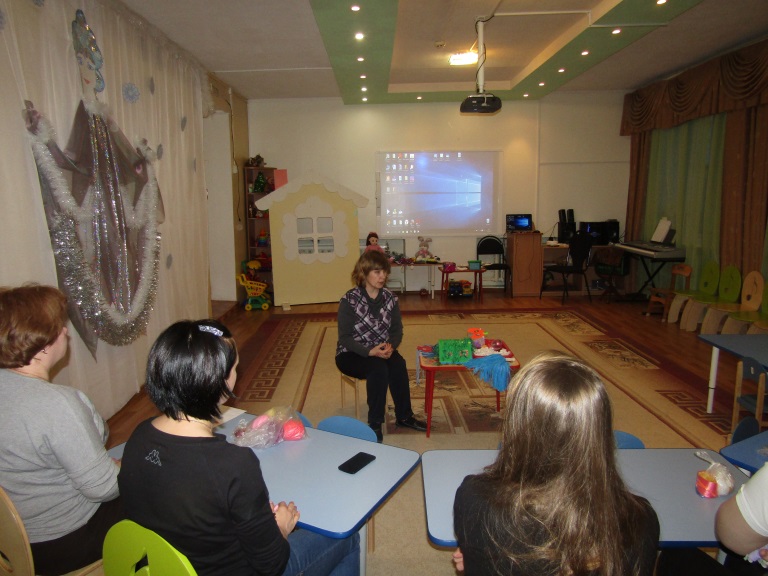 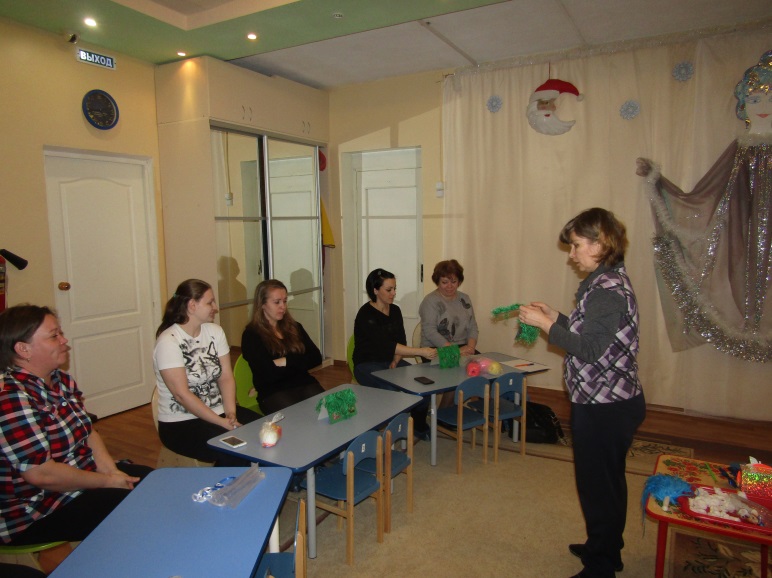 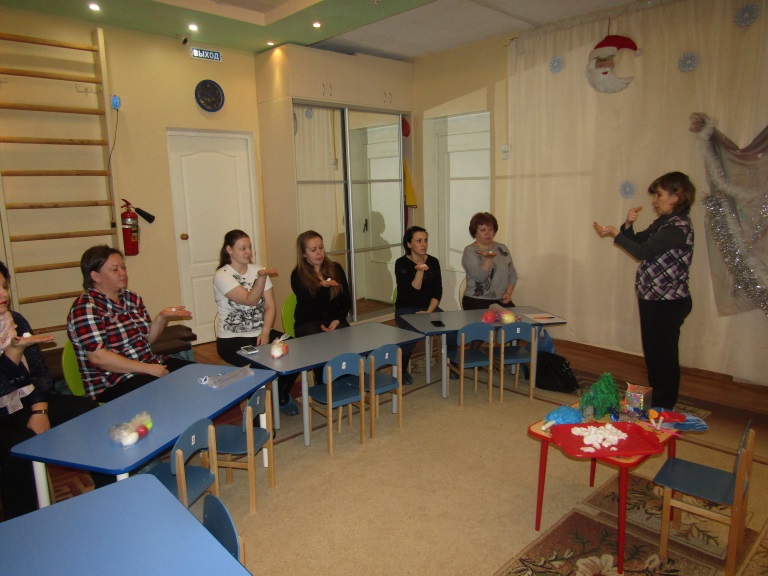 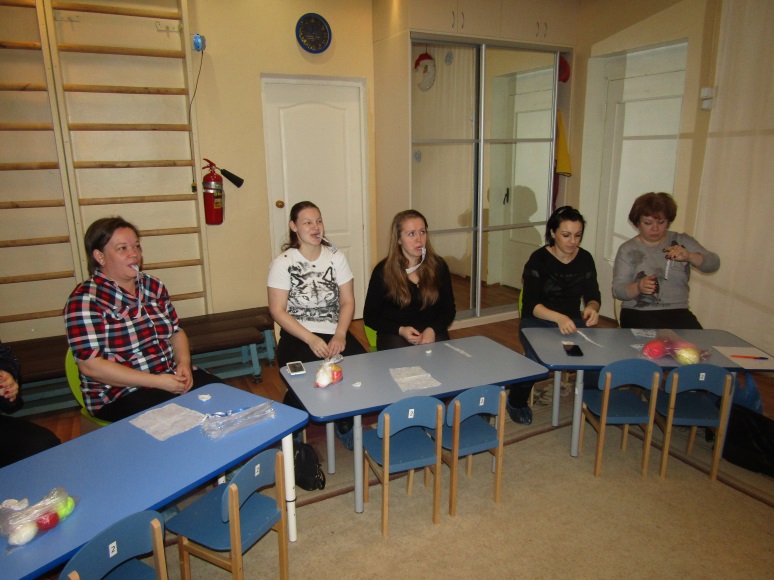 Далее родители совместно с учителем-логопедом знакомятся с играми и пособиями на развитие дыхания.Далее приходят дети с педагогом-психологом (воспитателем).Педагог-психолог (воспитатель): игра-приветствие «Здравствуйте!»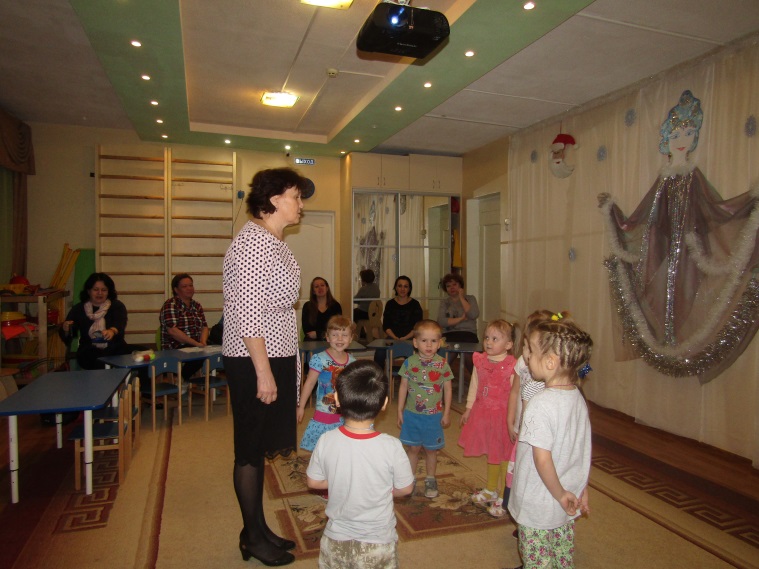 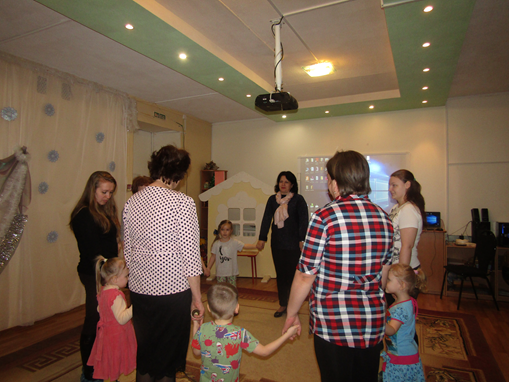                                                           К детям присоединяются родители.Логоритмические игры: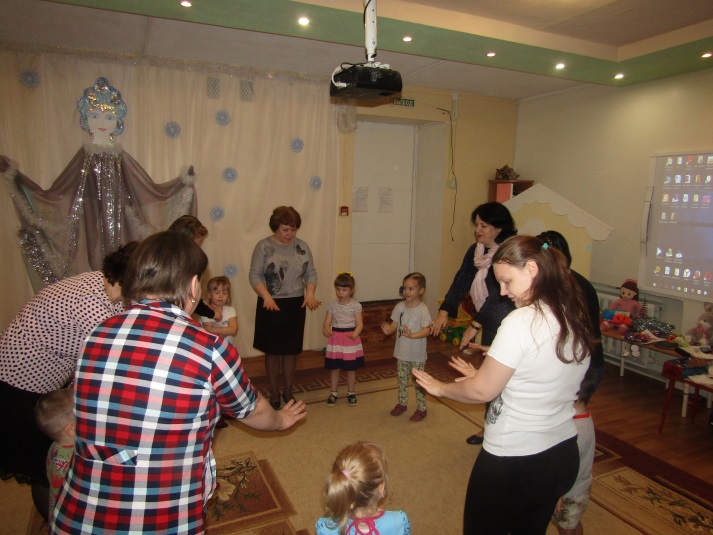 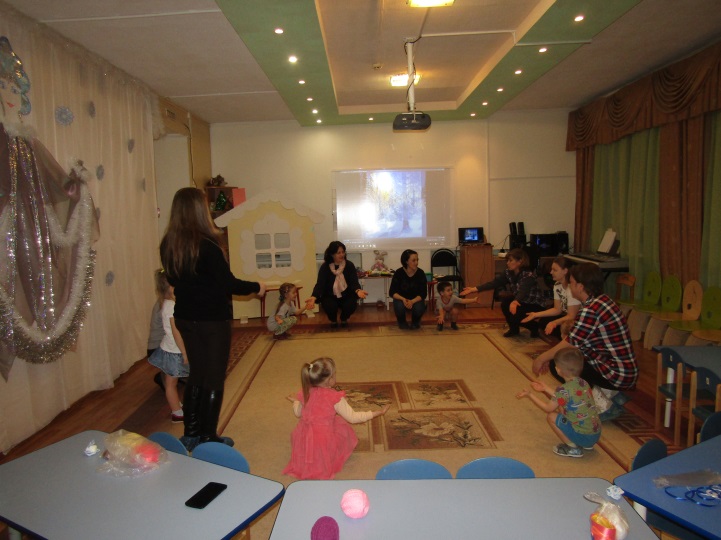 «Зима пришла»                                                   «Снежинки»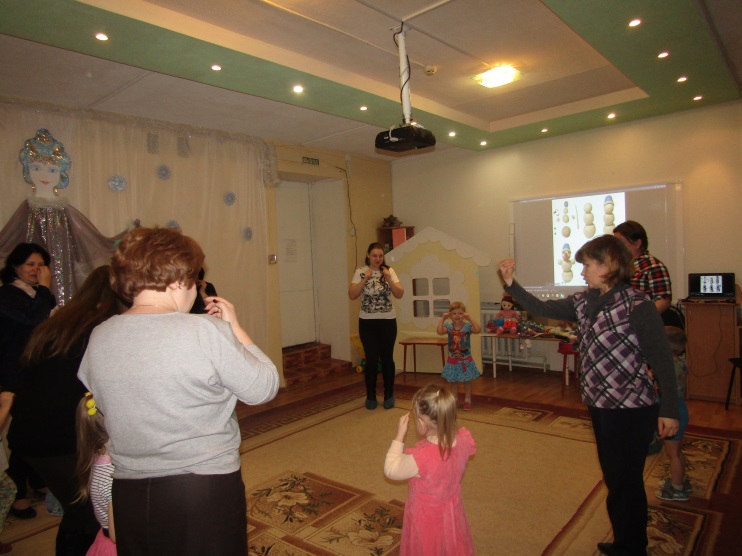 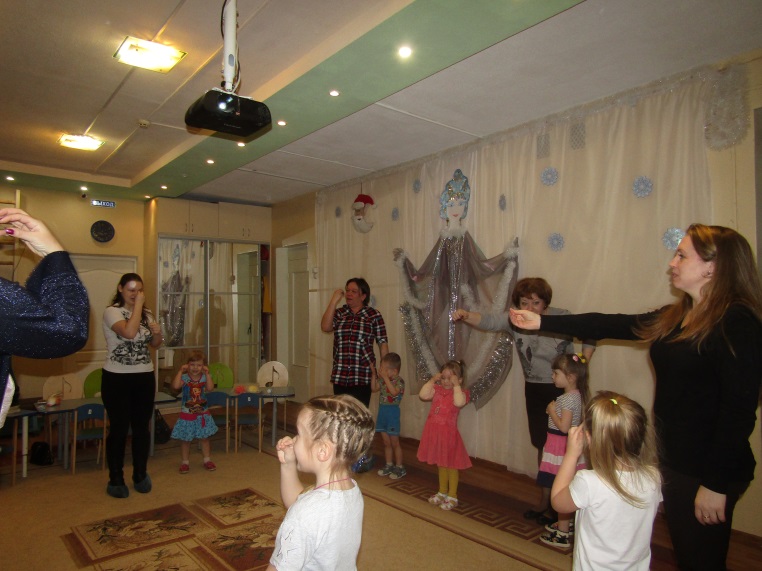 «Мы слепим Снеговика»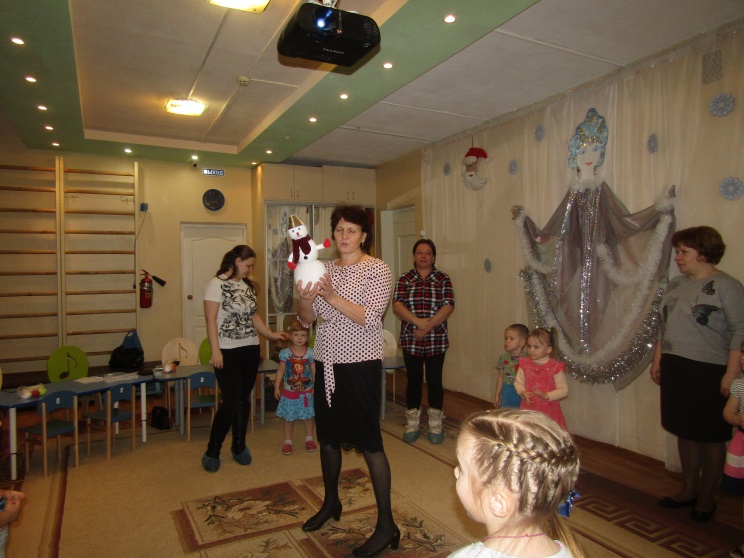 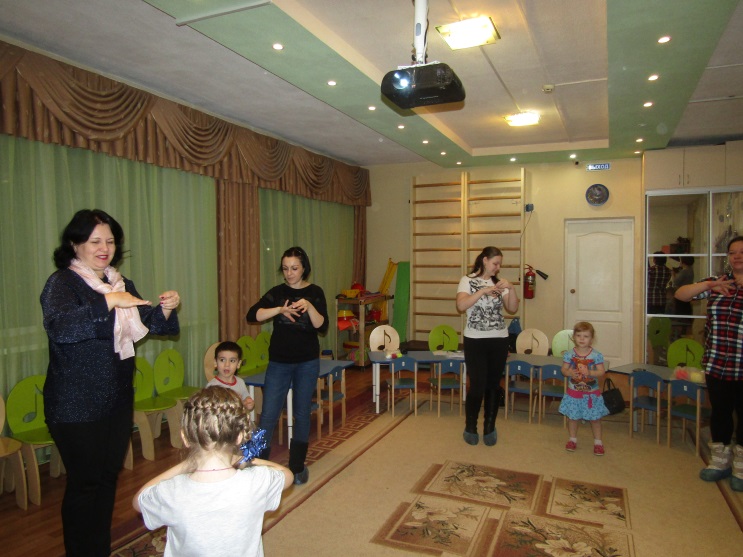  «Игры Снеговичка»                                                       Самомассаж пальцев «Семья Снеговиков»Далее все садятся за столы для изготовления игрушки-мобиле «Снежная фантазия»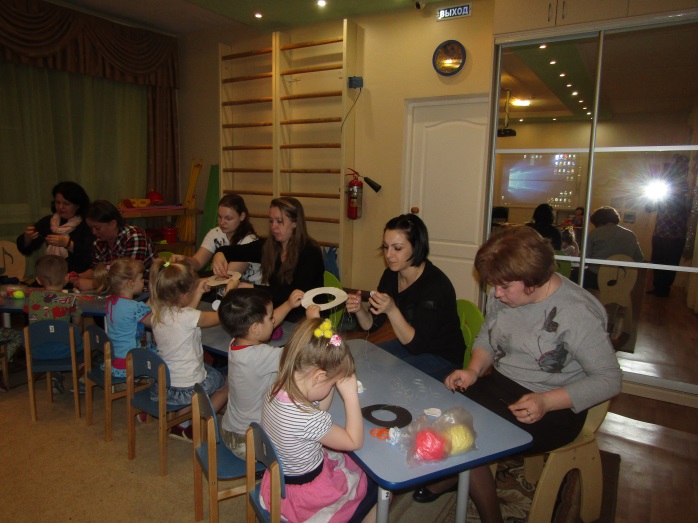 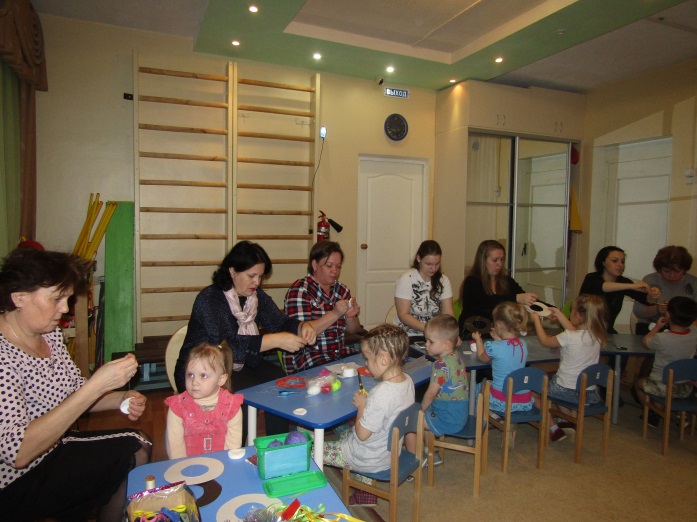 К основе (круг картонный) прикрепить на нитках ватные диски (подвески для мобиле).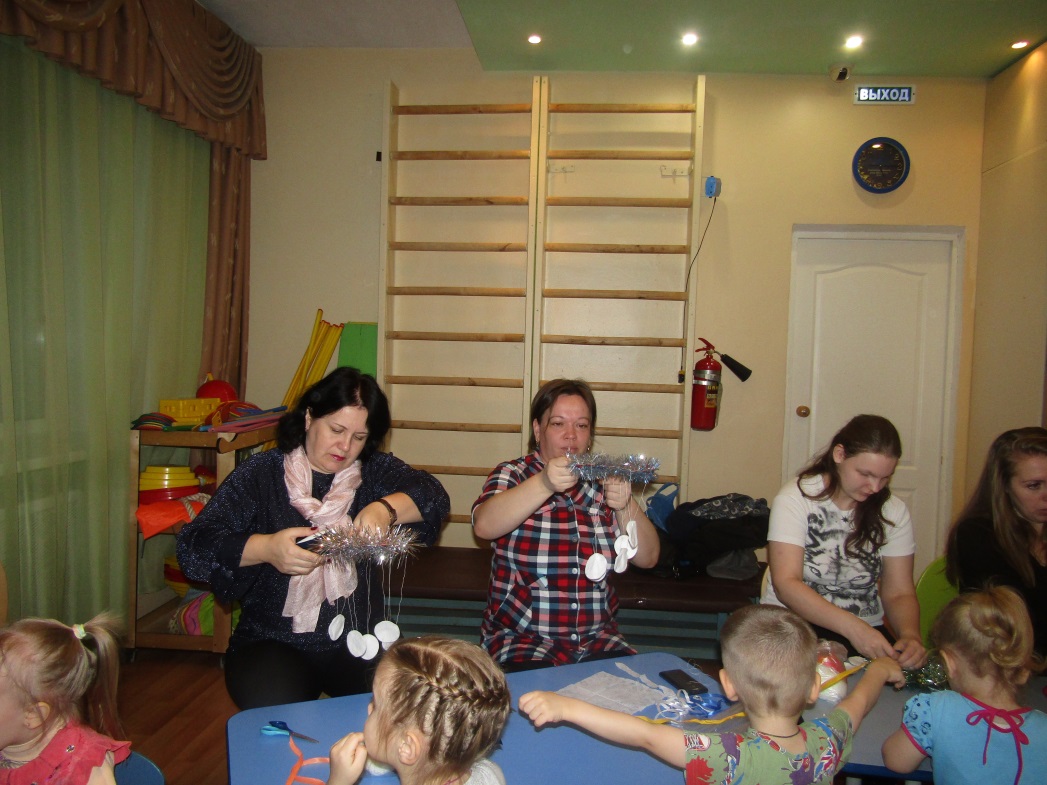 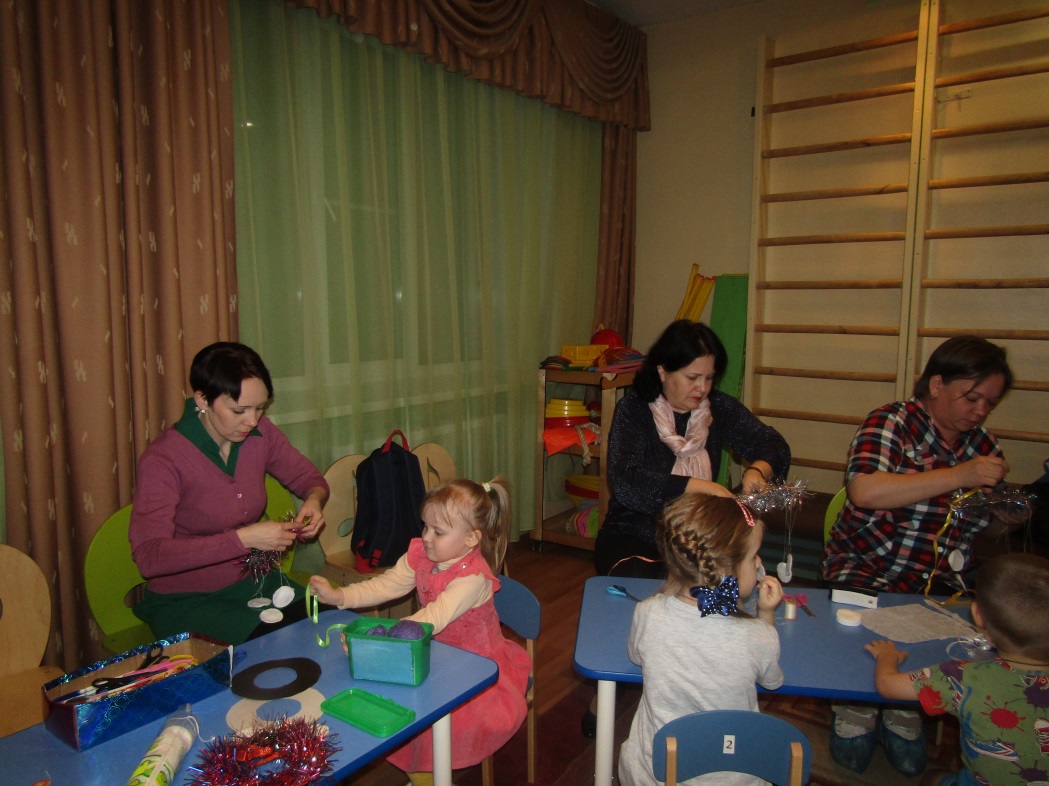 Обмотать мишурой основу, прикрепить ленточку (чтобы повесить мобиле).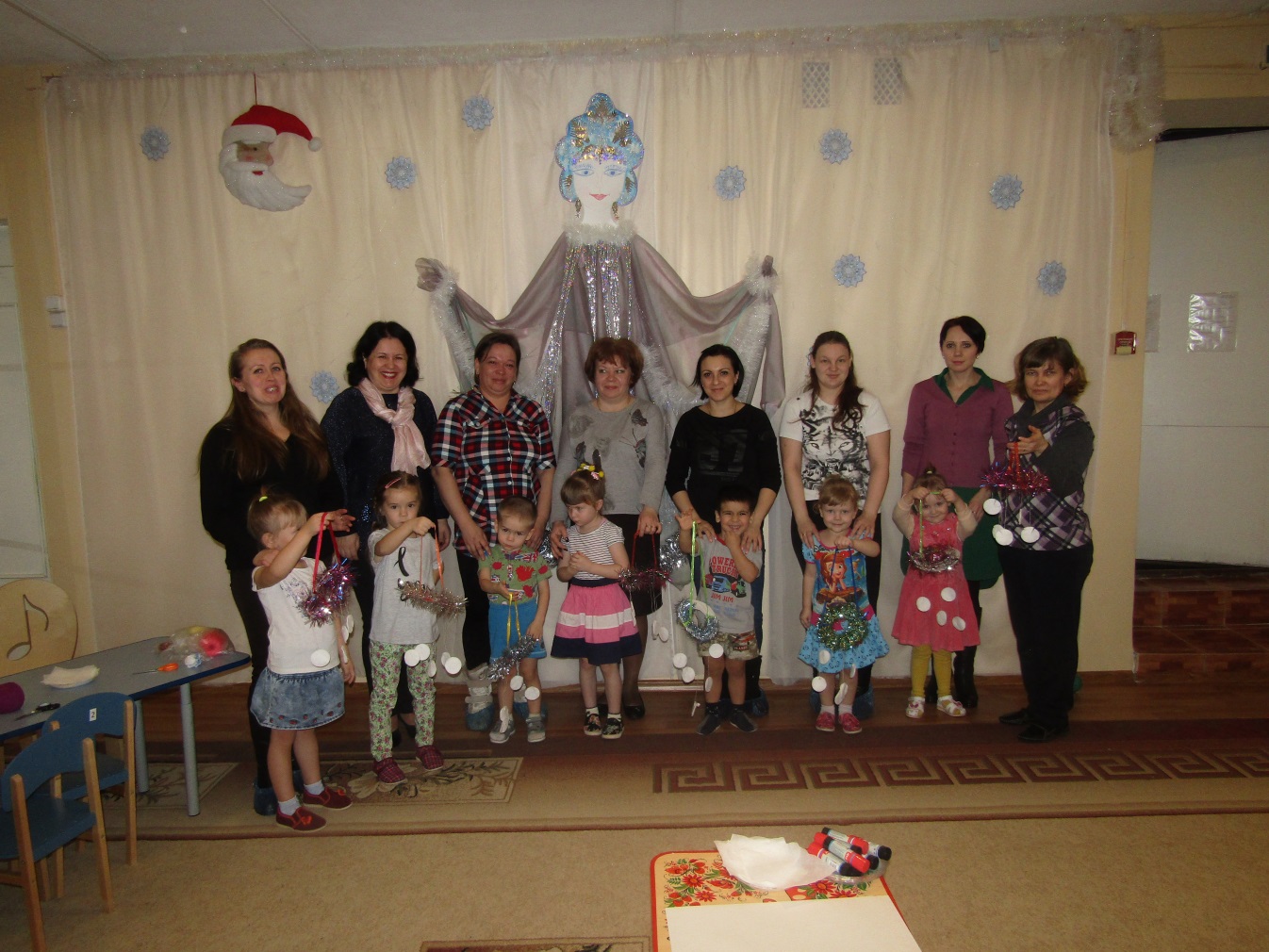 У каждого получилась своя игрушка. Все молодцы!Педагог-психолог (воспитатель) предлагает нарисовать портрет Снеговичка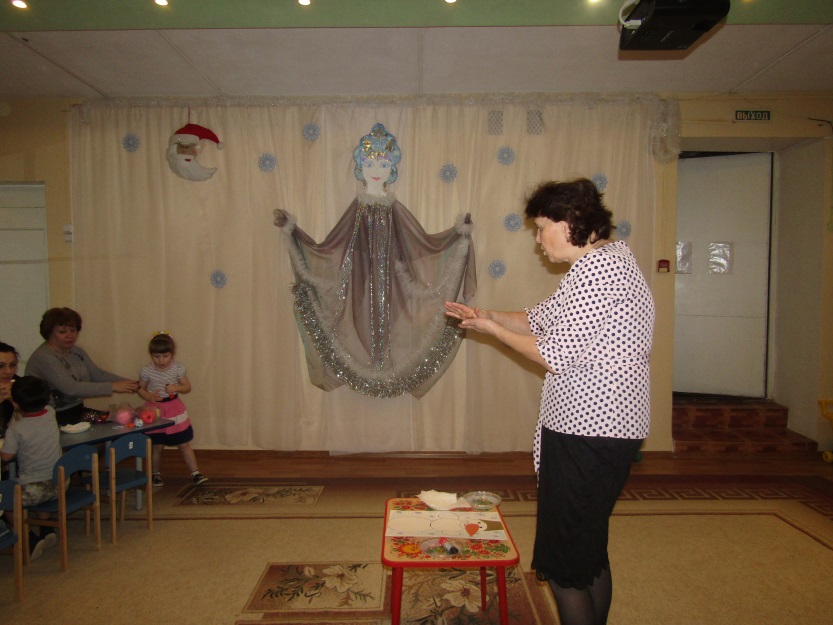 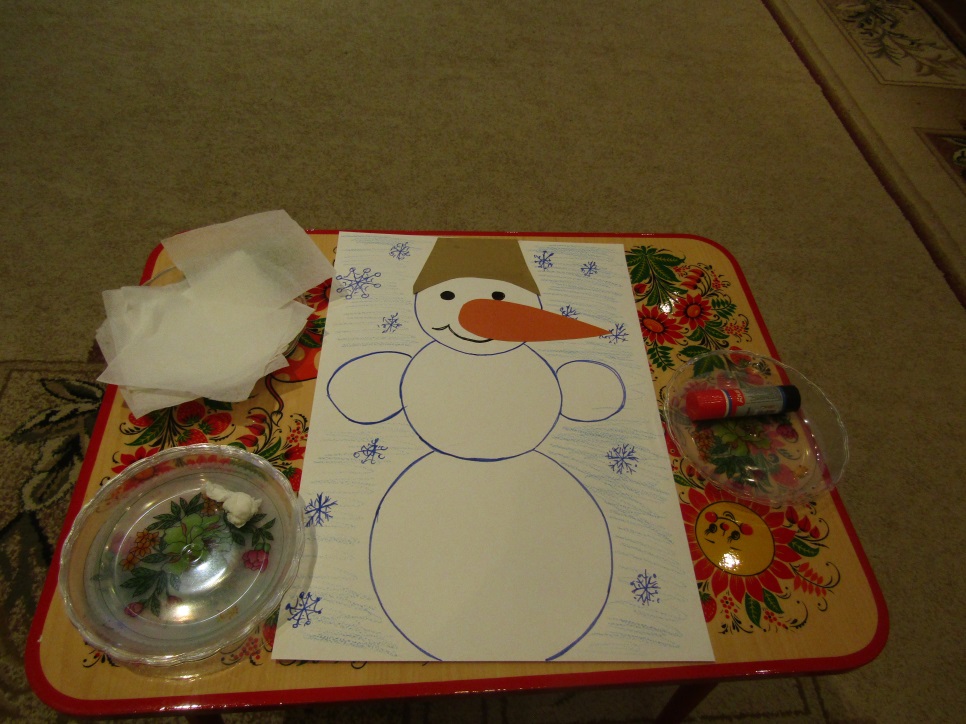 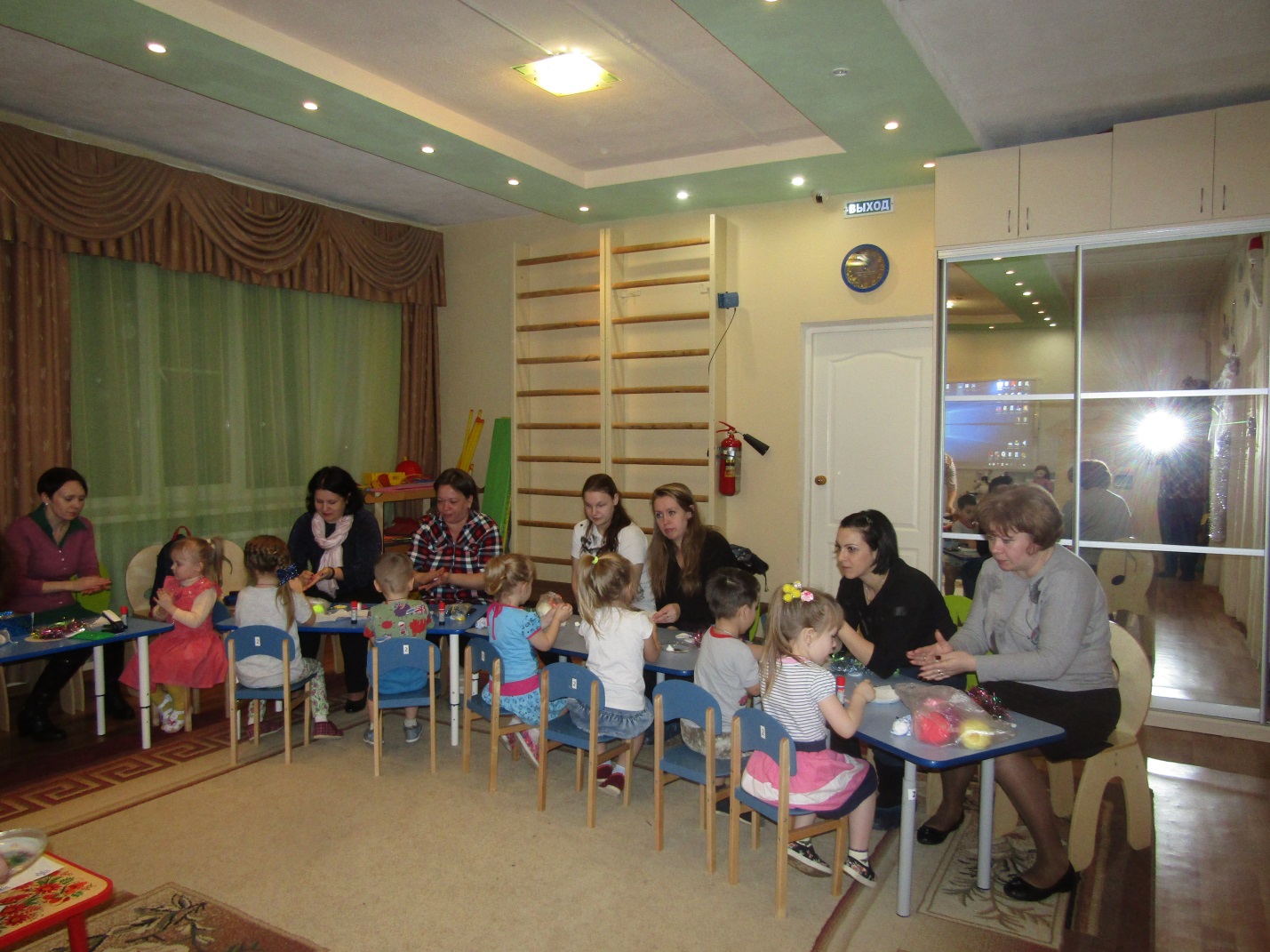 Из салфеток скатать шарики и приклеить на основу.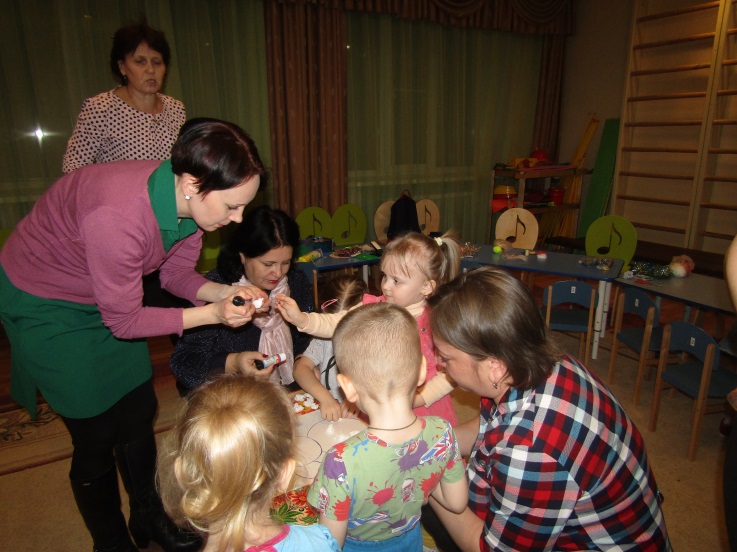 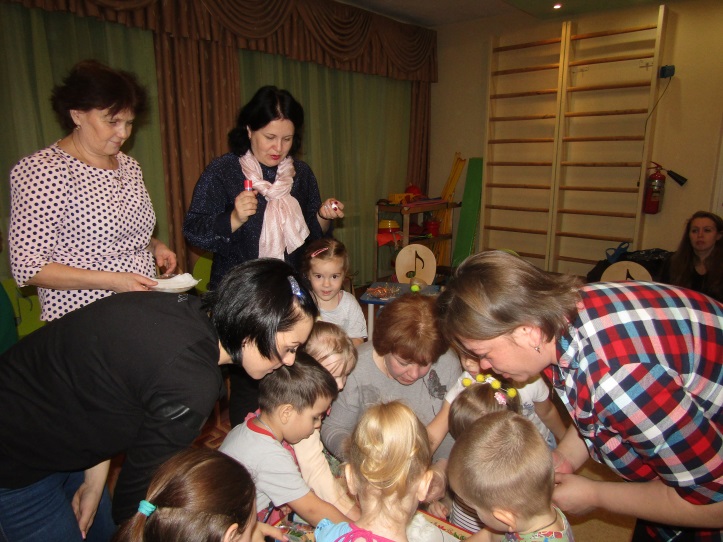 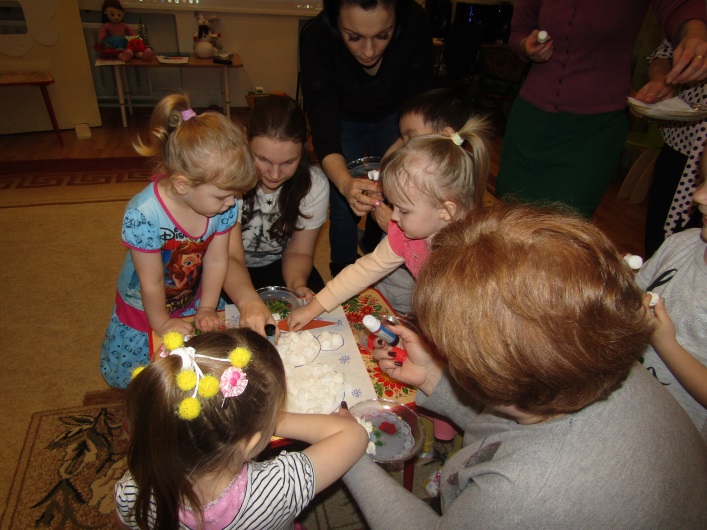 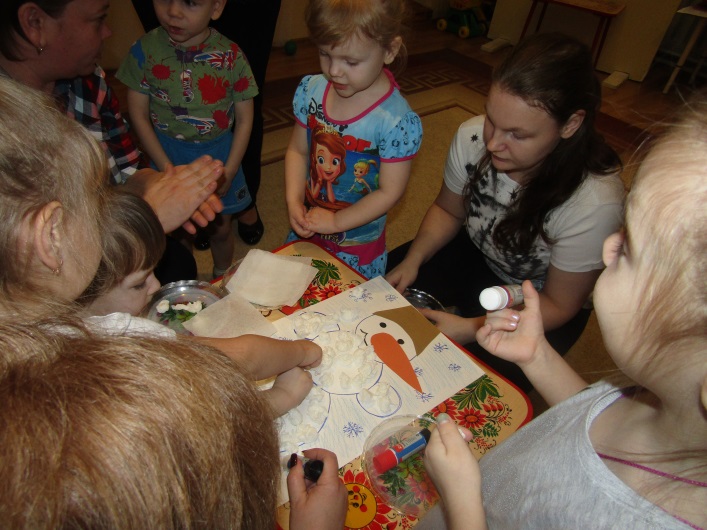 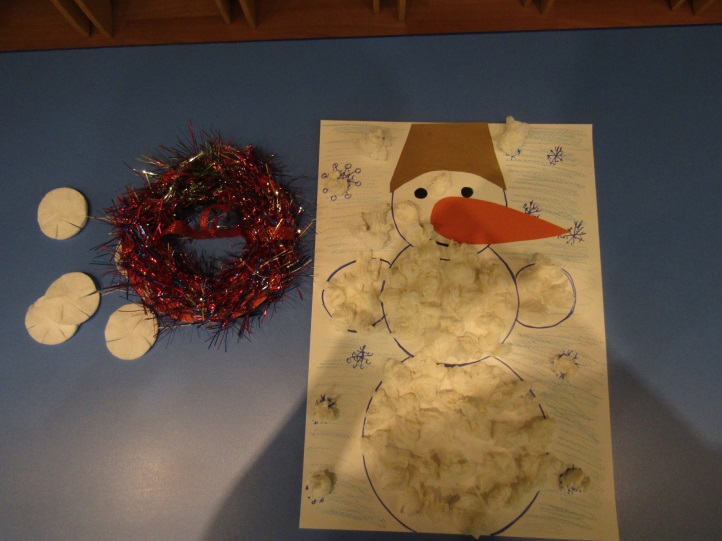 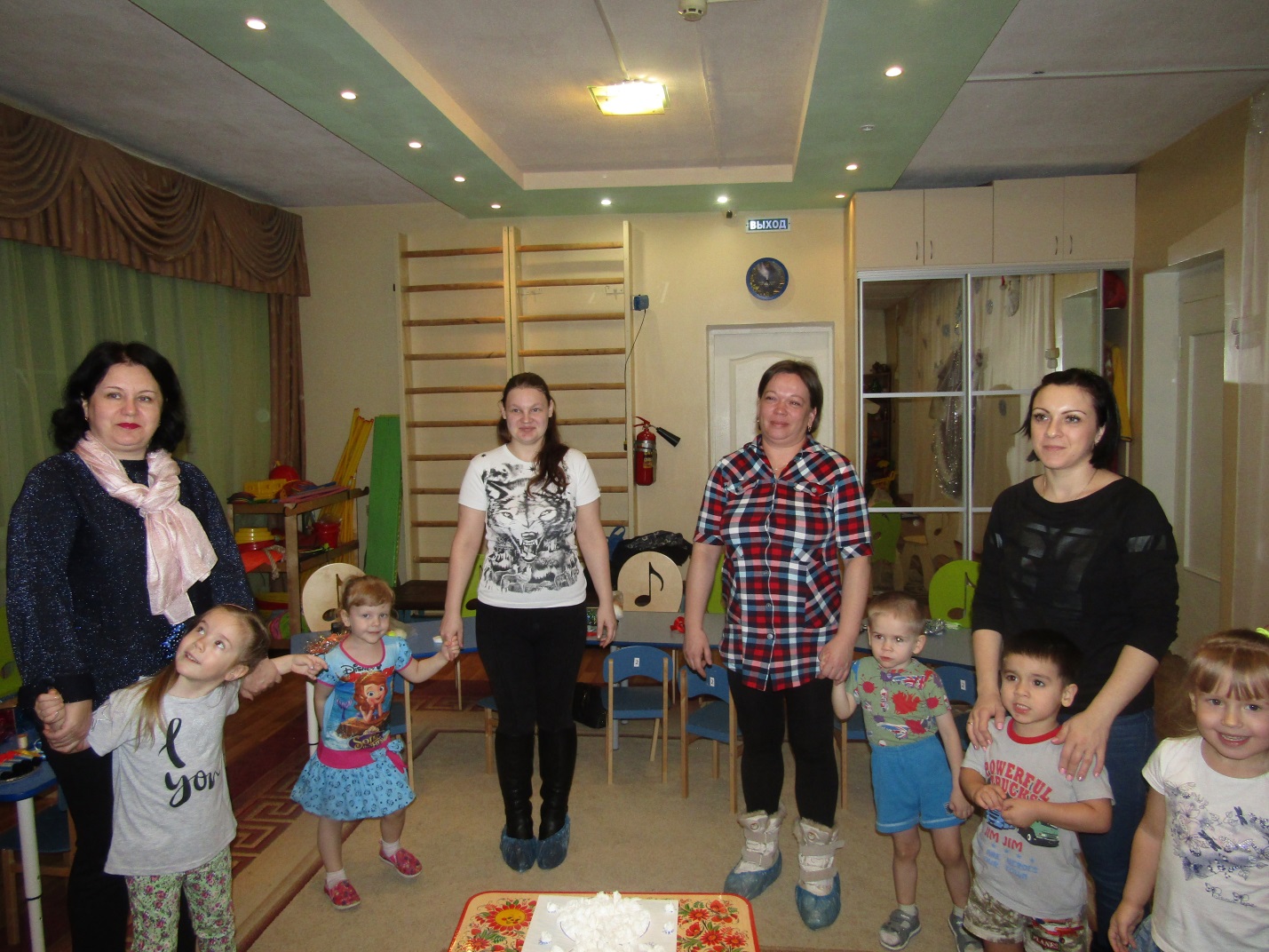 Всем спасибо! Ждём на следующее заседание!